ANALISIS LAPORAN KEUANGAN MENGGUNAKAN RASIO LIKUIDITAS PADA PT FAJAR ALAM SCIENTIFIC BANDUNG(PERIODE 2018–2020)SKRIPSIDiajukan Untuk Memenuhi Salah Satu SyaratDalam Menempuh Ujian Sarjana Program Strata SatuPada Program Studi Administrasi BisnisOleh:Muthia Fanny FebriantyNPM. 182040053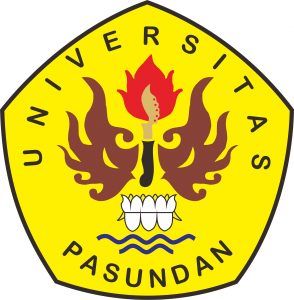 FAKULTAS ILMU SOSIAL DAN ILMU POLITIKUNIVERSITAS PASUNDANBANDUNG2022